AVVISO PUBBLICO PER LA PRESENTAZIONE DI CANDIDATURE PER L’INDIVIDUAZIONE DEL SOGGETTO ATTUATORE DELL’OFFERTADI ISTRUZIONE TECNICA SUPERIORE (ITS)NELL’AREA  “MOBILITA’ SOSTENIBILE”.AllaRegione Autonoma 
FRIULI VENEZIA GIULIADirezione centrale lavoro, formazione, istruzione, pari opportunità, politiche giovanili, ricerca e universitàServizio istruzione, diritto allo studio, alta formazione e ricercaVia San Francesco, 3734133 TRIESTEPRESENTAZIONE DELLA CANDIDATURA A SOGGETTO ATTUATORE DELL’OFFERTA DI ISTRUZIONE TECNICA SUPERIORE (ITS) NELL’AREA “MOBILITA’ SOSTENIBILE”(informazioni da ripetere per tutti gli altri soggetti firmatari)(informazioni da ripetere per tutti gli altri soggetti firmatari)presentano la propria candidaturaA soggetto attuatore dell’offerta di Istruzione Tecnica Superiore (ITS) nell’area “mobilita’ sostenibile”, come di seguito illustrato e dettagliato nelle sezioni A, B e C della presente domanda, ai sensi dell’Avviso pubblico approvato con Decreto del Direttore del Servizio istruzione, diritto allo studio, alta formazione e ricerca n. 775/LAVFOR d.d. 10/04/2015.DichiaranoConsapevoli delle sanzioni penali, nel caso di dichiarazioni non veritiere, di formazione o uso di atti falsi richiamate dall'art. 76 del DPR 445 del 28 dicembre 2000,ai sensi dell’articolo 4, comma 4 dell’Avviso pubblico (barrare la casella che interessa)􀂆 di aver costituito una Fondazione formata dai partner sopra indicati, con Ente di riferimento un’Istituzione scolastica tecnica o professionale, l’atto costitutivo della quale è allegato alla presente;o, in alternativa􀂆 di impegnarsi a costituire una Fondazione formata dai partner sopra indicati, con Ente di riferimento un’Istituzione scolastica tecnica o professionale e ad avviare la procedura per il riconoscimento della personalità giuridica presso la competente Prefettura entro il termine di 90 giorni dal Decreto di approvazione della graduatoria;che l’unico referente nei confronti dell’Amministrazione regionale per gli aspetti amministrativi connessi alla presente domanda e all’Avviso pubblico e per le esigenze di monitoraggio del Progetto, è l’Istituzione scolastica - tecnica o professionale - di riferimento, ossia il soggetto sopra indicato quale «Partner 1»;che i soggetti formativi (istituti tecnici e professionali, strutture formative accreditate, università), che partecipano alla costituzione dell’istituto Tecnico Superiore, come soci fondatori, hanno una pregressa esperienza nella realizzazione dei percorsi IFTS e/o una pregressa esperienza nella attuazione di misure per l’integrazione dei sistemi formativi; che i soggetti fondatori garantiscono una partecipazione attiva, mettendo a disposizione beni strumentali, risorse dedicate di tipo professionali, finanziarie e logistiche. Le risorse complessive messe a disposizione dai soggetti fondatori devono essere pari o superiori al 60% del valore complessivo del patrimonio della Fondazione medesima;che il valore del patrimonio della Fondazione è quantificato in misura non inferiore a € 324.000,00.-, corrispondente al valore minimo necessario per garantire la piena realizzazione di un ciclo completo di percorsi e l’avvio del successivo;che la Fondazione potrà attivare una rete di relazioni stabili con imprese e/o sistemi/organizzazioni di imprese in ambito interregionale e internazionale, funzionali a garantire una ricaduta dell’attività formativa ulteriore rispetto al territorio di riferimento, almeno in termini di occupabilità/mobilità dei giovani e risposta ai fabbisogni delle imprese; che la presente domanda contiene informazioni lette e verificate dai sottoscritti.In caso di approvazione della candidatura presentata e di assegnazione dell’incarico, i soggetti firmatari si impegnano (art. 10 Avviso)A realizzare le azioni formative con avvio nel biennio 2015-2016 / 2016- 2017, con disponibilità ad operare per un periodo minimo di sei anni, ed a concludere anche successivamente al sessennio i percorsi approvati in costanza di incarico.Per tutta la durata dell’incarico, a:promuovere le attività di cui all’articolo 1 dell’Avviso pubblico, nel rispetto della normativa comunitaria, nazionale e regionale in materia di Istruzione Tecnica Superiore, nonché di tutti gli eventuali atti, di indirizzo o regolamentari, emessi dalla Direzione o dal Servizio competente;garantire la realizzazione delle attività formative su tutto il territorio regionale, nel rispetto della normativa vigente in materia di accreditamento delle sedi operative;adempiere agli obblighi di osservanza della normativa e dei vincoli di finanza pubblica derivanti dall’avere una personalità giuridica di “organismo di diritto pubblico”, a norma dell’articolo 3 comma 26 del d.lg.s  n. 163/2006 e di dotarsi di un proprio regolamento per l’amministrazione, la finanza e la contabilità.sviluppare una rete di relazioni stabili con imprese e/o sistemi/organizzazioni di imprese in ambito interregionale e internazionale, funzionali a garantire una ricaduta dell’attività formativa ulteriore rispetto al territorio di riferimento, almeno in termini di occupabilità/mobilità dei giovani e di risposta ai fabbisogni delle imprese.In qualità di soggetto attuatore, ad assumere le seguenti responsabilità:di programmare, organizzare e gestire a livello didattico l’offerta formativa e le correlate azioni di sistema, secondo quanto previsto dalle Direttive annuali predisposte dal Servizio e relative alle modalità di attuazione delle attività;di predisporre uno specifico Programma di Attuazione, redatto secondo quanto previsto dalle Direttive regionali. All’interno di tale documento vengono dettagliate le iniziative formative e di sistema da realizzarsi nel corso del biennio di riferimento, tenuto anche conto delle risorse assegnate. Al Programma d’Attuazione vanno allegate le proposte formative redatte sugli appositi formulari;di assumere la gestione amministrativa e contabile nei confronti della Regione;di promuovere, in maniera organica e omogenea dal punto di vista della strumentazione utilizzata (loghi, materiale informativo, ecc..), l’offerta formativa;di alimentare il sistema di monitoraggio del Servizio, che verifica l’avanzamento delle operazioni sotto i profili finanziario, fisico e procedurale;di assicurare la disponibilità di tutta la documentazione amministrativa, didattica e contabile, anche durante le verifiche in loco;di restituire, per quanto concerne le risorse erogate dall’amministrazione regionale, le eventuali economie di spesa realizzate alla conclusione dell’intervento, indipendentemente dal loro valore, pena l’applicazione degli interessi di mora calcolati dal giorno successivo alla scadenza del termine di restituzione e fino alla data di effettiva restituzione nel rispetto delle disposizioni di cui  all’articolo 49 della legge regionale n. 7/2000.Al fine di consentire la valutazione della propria candidatura Comunicano (art. 6 Avviso)Descrizione del patrimonio strutturale (laboratori, aule attrezzate ecc) di ciascun soggetto fondatore:Descrizione delle competenze tecnico professionali delle risorse umane:Indicazione di eventuale presenza di un sistema di certificazione della qualità:Descrizione delle caratteristiche generali della struttura organizzativa:Descrizione dell’esperienza maturata in attività pregresse similari:Descrizione del  patrimonio che andrà a costituire il fondo di dotazione (beni mobili e immobili, risorse finanziarie, ecc.)  e delle modalità di utilizzo dello stesso ai fini dell’offerta formativa e delle azioni di sistema: Descrizione del modello organizzativo interno funzionale a garantire l’efficacia e l’efficienza dell’attività da svolgere:Descrizione delle modalità di partecipazione attiva da parte dei soci fondatori della Fondazione e quantificazione della percentuale delle risorse che concorrono a costituire il patrimonio della Fondazione (si ricorda che tale percentuale non può essere inferiore al 60%);Indicazione del valore complessivo del patrimonio della Fondazione (si ricorda che tale valore non può essere inferiore a € 324.000,00.-);Descrizione del sistema di relazioni che s’intende sviluppare per garantire una ricaduta dell’attività formativa ulteriore rispetto al territorio di riferimento, almeno in termini di occupabilità/mobilità dei giovani e risposta ai fabbisogni delle imprese.Descrizione delle caratteristiche/contenuti dei percorsi formativi che s’intende offrire alle persone, con particolare riferimento ai giovani, al fine di innalzare le loro competenze per corrispondere alle richieste del mercato del lavoro ed alle aspettative personali:Descrizione delle caratteristiche/contenuti delle azioni di sistema che s’intende attivare:LA PRESENTE DOMANDA SI COMPONE DI N._______ PAGINEFanno parte integrante della domanda gli allegati riepilogati in calce al presente modulo.(Luogo e data) _____________ li ____________________Riepilogo allegati alla domanda:  Fotocopia del Documento di identità dei sottoscrittori;Fotocopia  del documento dal quale si evincano i poteri di firma, nel caso in cui il sottoscrittore della domanda non coincida con il legale rappresentante. 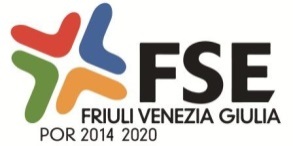 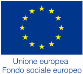 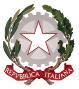 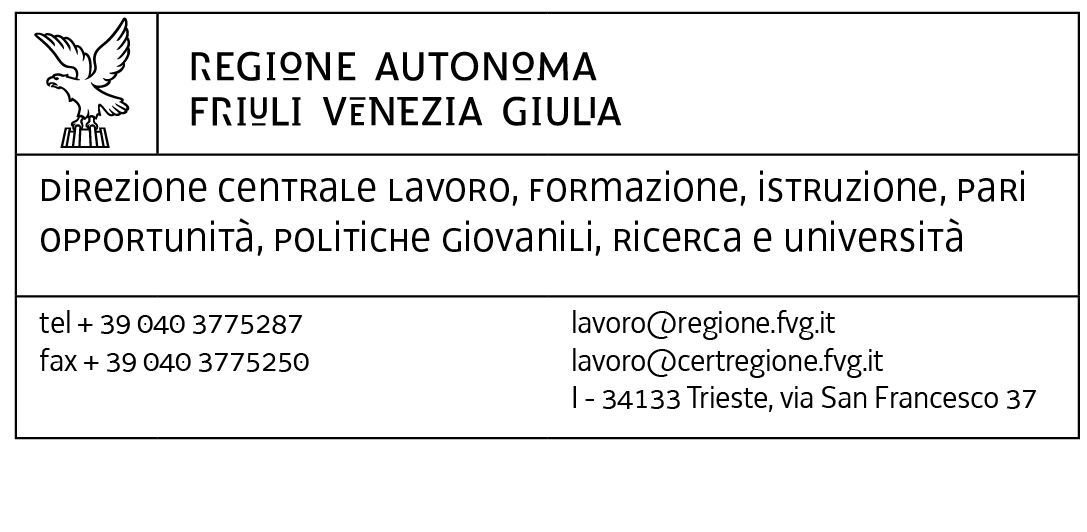 
BOLLO
(o normativa di riferimento per l’esenzione)PARTNER 1Il sottoscrittoCognomeCognomeCognomeCognomeCognomeIl sottoscrittoNomeNomeNomeNomeNomeIl sottoscrittocodice fiscalecodice fiscalecodice fiscalecodice fiscalecodice fiscaleIl sottoscrittonato anato ain datain datain datain qualità di………………………………………………………………………………………………...………………………………………………………………………………………………...………………………………………………………………………………………………...………………………………………………………………………………………………...………………………………………………………………………………………………...………………………………………………………………………………………………...IstituzionescolasticaDenominazioneDenominazioneDenominazioneDenominazioneDenominazioneIstituzionescolasticacodice fiscale  codice fiscale  codice fiscale  codice fiscale  codice fiscale  Codice Meccanografico istituzioneCodice Meccanografico istituzioneCodice Meccanografico istituzioneCodice Meccanografico istituzioneCodice Meccanografico istituzioneEnte di riferimento della presente candidatura (soggetto capofila)Ente di riferimento della presente candidatura (soggetto capofila)Ente di riferimento della presente candidatura (soggetto capofila)Ente di riferimento della presente candidatura (soggetto capofila)Ente di riferimento della presente candidatura (soggetto capofila)sede legaleindirizzo (via, piazza, ecc.)indirizzo (via, piazza, ecc.)indirizzo (via, piazza, ecc.)indirizzo (via, piazza, ecc.)n.ComuneComuneComuneComuneprovinciaComuneComuneComuneComuneCAPTelTelTelfaxfaxe-mail (a cui inviare le comunicazioni)e-mail (a cui inviare le comunicazioni)e-mail (a cui inviare le comunicazioni)e-mail (a cui inviare le comunicazioni)e-mail (a cui inviare le comunicazioni)indirizzo di POSTA ELETTRONICA CERTIFICATA (PEC) (a cui inviare le comunicazioni)indirizzo di POSTA ELETTRONICA CERTIFICATA (PEC) (a cui inviare le comunicazioni)indirizzo di POSTA ELETTRONICA CERTIFICATA (PEC) (a cui inviare le comunicazioni)indirizzo di POSTA ELETTRONICA CERTIFICATA (PEC) (a cui inviare le comunicazioni)indirizzo di POSTA ELETTRONICA CERTIFICATA (PEC) (a cui inviare le comunicazioni)Il sottoscrittoCognomeCognomeCognomeCognomeCognomeCognomeCognomeIl sottoscrittoNomeNomeNomeNomeNomeNomeNomeIl sottoscrittocodice fiscalecodice fiscalecodice fiscalecodice fiscalecodice fiscalecodice fiscalecodice fiscaleIl sottoscrittonato ain datain datain datain datain datain datain qualità di………………………………………………………………………………………………...………………………………………………………………………………………………...………………………………………………………………………………………………...………………………………………………………………………………………………...………………………………………………………………………………………………...………………………………………………………………………………………………...………………………………………………………………………………………………...dell’enteDenominazioneDenominazioneDenominazioneDenominazioneDenominazioneforma giuridicaforma giuridicadell’entecodice fiscale  codice fiscale  codice fiscale  partita IVApartita IVApartita IVApartita IVAdell’entedescrizione attività esercitatadescrizione attività esercitatadescrizione attività esercitatadescrizione attività esercitatadescrizione attività esercitatadescrizione attività esercitatadescrizione attività esercitatasede legaleindirizzo (via, piazza, ecc.)indirizzo (via, piazza, ecc.)indirizzo (via, piazza, ecc.)indirizzo (via, piazza, ecc.)indirizzo (via, piazza, ecc.)indirizzo (via, piazza, ecc.)n.sede legaleComuneComuneComuneComuneComuneComuneprovinciasede legaleComuneComuneComuneComuneComuneComuneCAPsede legaleTelTelFaxFaxFaxFaxFaxsede legalee-mail (a cui inviare le comunicazioni)e-mail (a cui inviare le comunicazioni)e-mail (a cui inviare le comunicazioni)e-mail (a cui inviare le comunicazioni)e-mail (a cui inviare le comunicazioni)e-mail (a cui inviare le comunicazioni)e-mail (a cui inviare le comunicazioni)sede legaleindirizzo di POSTA ELETTRONICA CERTIFICATA (PEC)(a cui inviare le comunicazioni)indirizzo di POSTA ELETTRONICA CERTIFICATA (PEC)(a cui inviare le comunicazioni)indirizzo di POSTA ELETTRONICA CERTIFICATA (PEC)(a cui inviare le comunicazioni)indirizzo di POSTA ELETTRONICA CERTIFICATA (PEC)(a cui inviare le comunicazioni)indirizzo di POSTA ELETTRONICA CERTIFICATA (PEC)(a cui inviare le comunicazioni)indirizzo di POSTA ELETTRONICA CERTIFICATA (PEC)(a cui inviare le comunicazioni)indirizzo di POSTA ELETTRONICA CERTIFICATA (PEC)(a cui inviare le comunicazioni)sede legalecodice ATECO 2007 prevalente:        codice ATECO 2007 prevalente:        codice ATECO 2007 prevalente:        codice ATECO 2007 prevalente:        secondario 2007: secondario 2007: secondario 2007: Sezione A - Caratteristiche dei soggetti fondatoriIstituzione scolastica (Ente di riferimento)(nome) _______________Ente di formazione________________________Impresa________________________Università o altro organismo di ricerca________________________Ente pubblico________________________Istituzione scolastica________________________Ente di formazione________________________Impresa________________________Università o altro organismo di ricerca________________________Ente pubblico________________________Istituzione scolastica________________________□ NO □ NO □ SI     quale_____________________Ente di formazione________________________□ NO □ SI     quale_____________________Impresa________________________□ NO □ SI   quale______________________Università o altro organismo di ricerca________________________□ NO □ SI    quale____________________Ente pubblico________________________□ NO□ SI   quale ___________________Istituzione scolastica________________________Ente di formazione________________________Impresa________________________Università o altro organismo di ricerca________________________Ente pubblico________________________Istituzione scolastica________________________Ente di formazione________________________Impresa________________________Università o altro organismo di ricerca________________________Ente pubblico________________________Sezione B - Caratteristiche della FondazioneSezione C - Piano di attività della futura Fondazione ORGANISMOLEGALE RAPPRESENTANTE